МБОУ «Гуринская 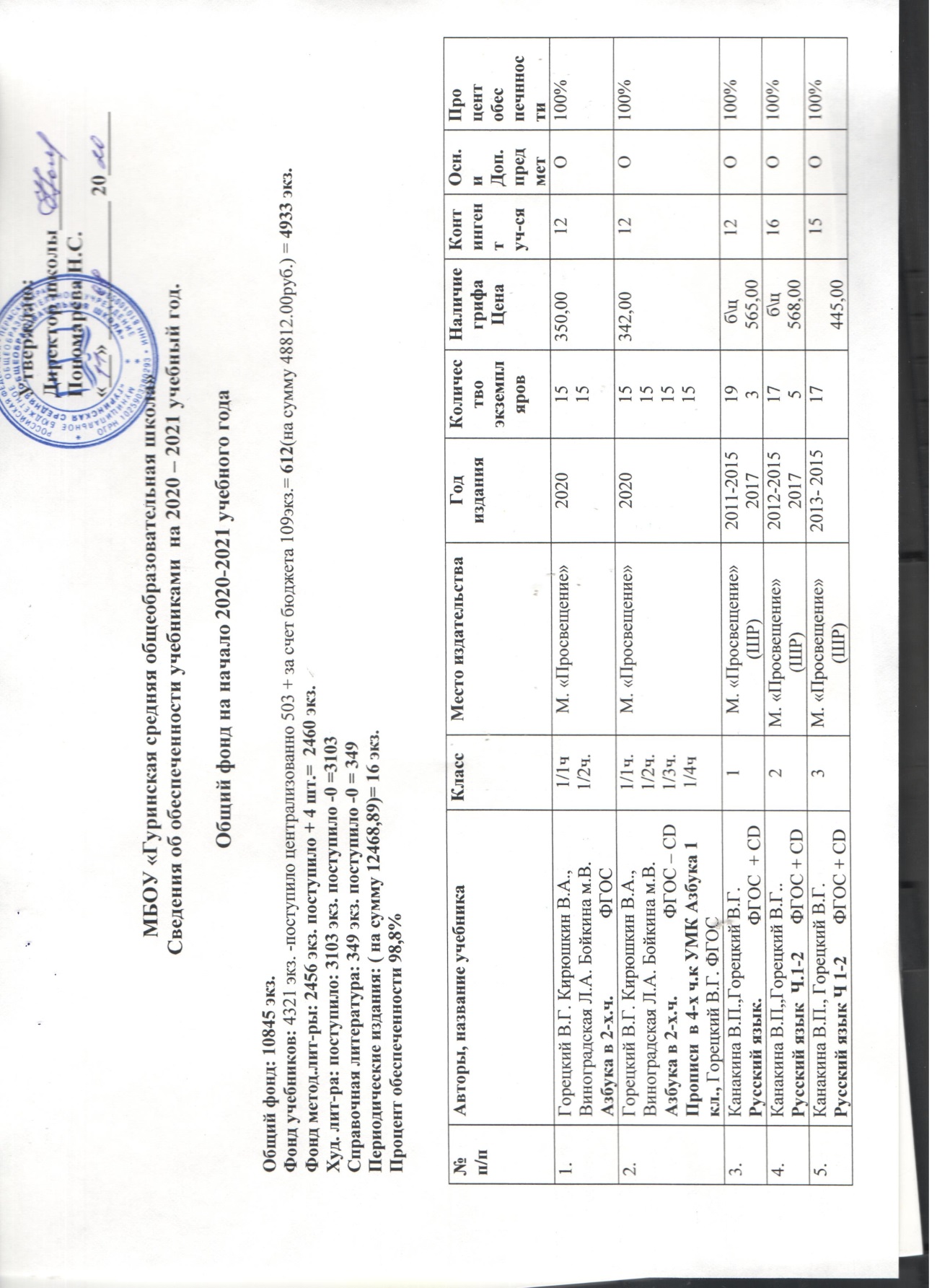 Учебники по национальной программе       на    2020-2021 г.Учебники с ОВЗ – ФГОС на 2020-2021 уч.г.Учителя: Петрова А.Ю., Тупиына В.П. Ученик: Сыстеров Павел – 5 кл.Учителя: Нечаева М.И., Тупицына В.П., Рочева Л.Г.Ученица:Хромцова Ирина- 3 классИспользуется:- 199 наименования основных дополнительных  учебников; - 30 наименований по коми-пермяцкой национальной  программе;- 29 наименований с ОВЗВсего: 258  наименования Педагог-библиотекарь ___________Сыстерова В.Л.№ п/п№ п/пАвторы, название учебникаКлассКлассМесто издательстваМесто издательстваМесто издательстваМесто издательстваГод изданияКоличество экземпляровКоличество экземпляровКоличество экземпляровКоличество экземпляровКоличество экземпляровКоличество экземпляровКоличество экземпляровКоличество экземпляровКоличество экземпляровНаличие грифаЦенаНаличие грифаЦенаКонтингентуч-сяКонтингентуч-сяОсн.иДоп.предметОсн.иДоп.предметОсн.иДоп.предметОсн.иДоп.предметПроцент обеспечнности6.6.Канакина В.П., Горецкий В.Г. Русский язык Ч.1-2       ФГОС +CD44М. «Просвещение»               (ШР)М. «Просвещение»               (ШР)М. «Просвещение»               (ШР)М. «Просвещение»               (ШР)2013- 2015171717171717171717   445,00   445,001717ОООО100%Литературное чтениеЛитературное чтениеЛитературное чтениеЛитературное чтениеЛитературное чтениеЛитературное чтениеЛитературное чтениеЛитературное чтениеЛитературное чтениеЛитературное чтениеЛитературное чтениеЛитературное чтениеЛитературное чтениеЛитературное чтениеЛитературное чтениеЛитературное чтениеЛитературное чтениеЛитературное чтениеЛитературное чтениеЛитературное чтениеЛитературное чтениеЛитературное чтениеЛитературное чтениеЛитературное чтениеЛитературное чтениеЛитературное чтениеЛитературное чтениеЛитературное чтение 7. 7.Климанова Л.Ф, Горецкий В.Г., Голованова М.В. Виноградская Л.А. Литературное чтение. В 2-х ч.                                        ФГОС   +CD11М.«Просвещение»(ШР)М.«Просвещение»(ШР)М.«Просвещение»(ШР)М.«Просвещение»(ШР)20112017193193193193193193193193193425,00425,001212ОООО100%8.8.Климанова Л.Ф. Горецкий В.Г., Голованова М.В. Виноградская Л.А. Бойкина М.В.. Литературное чтение  в 2-х частях                     ФГОС +CD22М.«Просвещение»             ( ШР)М.«Просвещение»             ( ШР)М.«Просвещение»             ( ШР)М.«Просвещение»             ( ШР)2011-2015      175      175      175      175      175      175      175      175      175   б/ц580,0   б/ц580,0    16    16    О    О    О    О100%9.9.Климанова Л.Ф. , Горецкий В.Г., Голованова М.В. Виноградская Л.А. Бойкина М.В..  Литературное чтение в 2-х частях       ФГОС  +CD33М.«Просвещение»           (ШР)М.«Просвещение»           (ШР)М.«Просвещение»           (ШР)М.«Просвещение»           (ШР)2013-2015181818181818181818б/цб/ц1515ОООО100%10.10. Климанова Л.Ф. Горецкий В.Г., Голованова М.В. Виноградская Л.А. Бойкина М.В.. Литературное чтение Ч.1-2                               ФГОС  + CD44М.«Просвещение»          (ШР)М.«Просвещение»          (ШР)М.«Просвещение»          (ШР)М.«Просвещение»          (ШР)2013-2015191919191919191919б/цб/ц1717ОООО100%Иностранная литератураИностранная литератураИностранная литератураИностранная литератураИностранная литератураИностранная литератураИностранная литератураИностранная литератураИностранная литератураИностранная литератураИностранная литератураИностранная литератураИностранная литератураИностранная литератураИностранная литератураИностранная литератураИностранная литератураИностранная литератураИностранная литератураИностранная литератураИностранная литератураИностранная литератураИностранная литератураИностранная литератураИностранная литератураИностранная литератураИностранная литератураИностранная литература11.Кузовлев В.П., Перегудова Э.Ш.,Пастухова С.А.Стрельникова О.В. Английский язык  Ч.1-2 ФГОС   +CDКузовлев В.П., Перегудова Э.Ш.,Пастухова С.А.Стрельникова О.В. Английский язык  Ч.1-2 ФГОС   +CD2/12/22/12/2М.«Просвещение»(ШР) Ц.М.«Просвещение»(ШР) Ц.М.«Просвещение»(ШР) Ц.М.«Просвещение»(ШР) Ц.2013По 22По 22По 22По 22По 22По 22По 22По 22По 22 480,56 480,5616160000100%12.Кузовлев В.П., Лапа Н.М., Костина И.П.Английский язык, ФГОС - CDКузовлев В.П., Лапа Н.М., Костина И.П.Английский язык, ФГОС - CD3/13/23/13/2М.»Просвещение»,Шб.М.»Просвещение»,Шб.М.»Просвещение»,Шб.М.»Просвещение»,Шб.2017222222222222222222540,00540,001515ОООО100%13.Кузовлев В.П., Лапа Н.М., Костина И.П.Английский язык, ФГОС +CDКузовлев В.П., Лапа Н.М., Костина И.П.Английский язык, ФГОС +CD4/14/24/14/2М.»Просвещение»,Шб.М.»Просвещение»,Шб.М.»Просвещение»,Шб.М.»Просвещение»,Шб.2017222222222222222222540,00540,001717ОООО100%МатематикаМатематикаМатематикаМатематикаМатематикаМатематикаМатематикаМатематикаМатематикаМатематикаМатематикаМатематикаМатематикаМатематикаМатематикаМатематикаМатематикаМатематикаМатематикаМатематикаМатематикаМатематикаМатематикаМатематикаМатематикаМатематикаМатематикаМатематика14.14.Моро М.И.Волкова С.И.,Степанова С.В. Математика. В 2-х ч.   ФГОС +CD11М.«Просвещение»(ШР)М.«Просвещение»(ШР)М.«Просвещение»(ШР)М.«Просвещение»(ШР)     2011     2017253253253253253253253253253334,00500,00334,00500,00  12  12ОООО100%15.15.Моро М.И., Бантова М.А., Бельтюкова Г.В., Волкова С.И. и.др.Математика. В 2-х ч.   ФГОС +CD22М.«Просвещение»(ШР)М.«Просвещение»(ШР)М.«Просвещение»(ШР)М.«Просвещение»(ШР)2011-2015201725-5Сп.525-5Сп.525-5Сп.525-5Сп.525-5Сп.525-5Сп.525-5Сп.525-5Сп.525-5Сп.5379,0553,00379,0553,001616ОООО100%16.16.Моро М.И. Бантова М.А., Бельтюкова Г.В., Волкова С.И., Степанова С.В. и.др.. Математика в 2-х ч. ФГОС + CD                                                            33М.«Просвещение»             (ШР)М.«Просвещение»             (ШР)М.«Просвещение»             (ШР)М.«Просвещение»             (ШР)2013-2015201725-5Сп.525-5Сп.525-5Сп.525-5Сп.525-5Сп.525-5Сп.525-5Сп.525-5Сп.525-5Сп.5379,00553,00379,00553,001515ОООО100%17.17.Моро М.И., Бантова М.А., Бельтюкова Г.В., Волкова С.И. и.др Математика. В 2-х ч. ФГОС + CD44М.«Просвещение»(ШР)М.«Просвещение»(ШР)М.«Просвещение»(ШР)М.«Просвещение»(ШР)2011-2015252525252525252525379,00379,001717   О   О   О   О100%ИнформатикаИнформатикаИнформатикаИнформатикаИнформатикаИнформатикаИнформатикаИнформатикаИнформатикаИнформатикаИнформатикаИнформатикаИнформатикаИнформатикаИнформатикаИнформатикаИнформатикаИнформатикаИнформатикаИнформатикаИнформатикаИнформатикаИнформатикаИнформатикаИнформатикаИнформатикаИнформатикаИнформатика18.18.Семенов А.Л, Рудченко Т.А. Информатика  ФГОС22М.«Просвещение»М.«Просвещение»М.«Просвещение»М.«Просвещение»2014202020202020202020570,00570,00161616ООО100%19.19.Семенов А.Л., Рудченко Т.А. Информатика  В 3-х ч. ФГОС3/1ч.3/1ч.М.«Просвещение»(ШР)М.«Просвещение»(ШР)М.«Просвещение»(ШР)М.«Просвещение»(ШР)2014202020202020202020507,38507,38151515ООО100%20.20.Семенов А.Л., Рудченко Т.А. Информатика В 3-х3-4/ 2ч.3-4/ 2ч.М.«Просвещение»(ШР)М.«Просвещение»(ШР)М.«Просвещение»(ШР)М.«Просвещение»(ШР)2014181818181818181818535,57535,57161616ООО100%21.21.Семенов А.Л., Рудченко Т.А. Информатика В 3-х44М.«Просвещение»(ШР)М.«Просвещение»(ШР)М.«Просвещение»(ШР)М.«Просвещение»(ШР)2014181818181818181818507,38507,38171717ООО100%Окружающий мирОкружающий мирОкружающий мирОкружающий мирОкружающий мирОкружающий мирОкружающий мирОкружающий мирОкружающий мирОкружающий мирОкружающий мирОкружающий мирОкружающий мирОкружающий мирОкружающий мирОкружающий мирОкружающий мирОкружающий мирОкружающий мирОкружающий мирОкружающий мирОкружающий мирОкружающий мирОкружающий мирОкружающий мирОкружающий мирОкружающий мир22.22.Плешаков А.А. Окружающий мир. В 2-х Ч..                        ФГОС +CDПлешаков А.А. Окружающий мир. В 2-х Ч..                        ФГОС +CD111М.«Просвещение»(ШР)М.«Просвещение»(ШР)2011201720 -2Сп.320 -2Сп.320 -2Сп.320 -2Сп.320 -2Сп.320 -2Сп.320 -2Сп.320 -2Сп.320 -2Сп.3334,00385,00334,00385,001212ОООО100%23.23.Плешаков А.А. Окружающий мир . В 2-х частях.                ФГОС +CDПлешаков А.А. Окружающий мир . В 2-х частях.                ФГОС +CD222М.«Просвещение»(ШР)М.«Просвещение»(ШР)    2012-20152017 20-2Сп.   5 20-2Сп.   5 20-2Сп.   5 20-2Сп.   5 20-2Сп.   5 20-2Сп.   5 20-2Сп.   5 20-2Сп.   5 20-2Сп.   5237,00540,00237,00540,00   16   16 О О О О100%24.24.Плешаков А.А. Окружающий мир Ч.1-2                                      ФГОС +CDПлешаков А.А. Окружающий мир Ч.1-2                                      ФГОС +CD333М.«Просвещение»(ШР)М.«Просвещение»(ШР)   2013-2015282828282828282828334,00334,001515  О  О  О  О100%25.25.Плешаков А.А.,Крючкова Е.А. Окружающий мир Ч.1-2 ФГОС +СDПлешаков А.А.,Крючкова Е.А. Окружающий мир Ч.1-2 ФГОС +СD444М.«Просвещение»             (ШР)М.«Просвещение»             (ШР)2013-2015282828282828282828470,45470,451717   О   О   О   О100%2626Плешаков А.А.  Великан на поляне  ФГОСПлешаков А.А.  Великан на поляне  ФГОС1-41-41-4М. «Просвешение»(ШР)М. «Просвешение»(ШР)2014151515151515151515217,18217,186060  Д  Д  Д  Д100%27.27.Плешаков А.А. Зеленые страницы ФГОСПлешаков А.А. Зеленые страницы ФГОС1-41-41-4М. «Просвещение»(ШР)М. «Просвещение»(ШР)2014151515151515151515217,18217,186060  Д  Д  Д  Д100%28.28.Плешаков А.А. От земли до неба. Атлас-определитель. ФГОС.Плешаков А.А. От земли до неба. Атлас-определитель. ФГОС.1-41-41-4М. «Просвещение»(ШР)М. «Просвещение»(ШР)2014151515151515151515217,18217,186060  Д  Д  Д  Д100%ТехнологияТехнология29.29.Роговцева Н.И., Богданова Н.В. ,Фрейтаг И.П. Технология    ФГОС+CDРоговцева Н.И., Богданова Н.В. ,Фрейтаг И.П. Технология    ФГОС+CD    1    1    1 «ПерспективаМ.«Просвещение»(ШР)  «ПерспективаМ.«Просвещение»(ШР) 2013-2014201525-5Сп.       525-5Сп.       525-5Сп.       525-5Сп.       525-5Сп.       525-5Сп.       525-5Сп.       525-5Сп.       525-5Сп.       5262,15693,00262,15693,001212 О О О О100%30.30.Роговцева Н.И., Богданова Н.В , Добромыслова Н.В.  Технология.                                   ФГОС + CDРоговцева Н.И., Богданова Н.В , Добромыслова Н.В.  Технология.                                   ФГОС + CD    2    2    2М.«Просвещение»  «Перспектива»(ШР)М.«Просвещение»  «Перспектива»(ШР)  2012-2014        201525-5Сп.      325-5Сп.      325-5Сп.      325-5Сп.      325-5Сп.      325-5Сп.      325-5Сп.      325-5Сп.      325-5Сп.      3262,15693,00262,15693,001616  О  О  О  О100%31.31.Роговцева Н.И., Богданова Н.В , Добромыслова Н.В.  Технология.                                  ФГОС +CDРоговцева Н.И., Богданова Н.В , Добромыслова Н.В.  Технология.                                  ФГОС +CD333М.«Просвещение»«Перспектива»(ШР)М.«Просвещение»«Перспектива»(ШР)2013-2014201525-5Сп.525-5Сп.525-5Сп.525-5Сп.525-5Сп.525-5Сп.525-5Сп.525-5Сп.525-5Сп.5262,15693,00262,15693,001515  О  О  О  О100%32.32.Роговцева Н.И., Богданова Н.В , Шипилова Н.В., Анащенкова С.В. Технология.             ФГОС +CDРоговцева Н.И., Богданова Н.В , Шипилова Н.В., Анащенкова С.В. Технология.             ФГОС +CD444М.«Просвещение» «Перспектива»(ШР)М.«Просвещение» «Перспектива»(ШР)2013-2014201525-5Сп5.25-5Сп5.25-5Сп5.25-5Сп5.25-5Сп5.25-5Сп5.25-5Сп5.25-5Сп5.25-5Сп5.262,15693,00262,15693,001717  О  О  О  О100%ФизкультураФизкультура33.33.Лях В.И.              Физическая культура                                    ФГОС Лях В.И.              Физическая культура                                    ФГОС 1-41-41-4М.«Просвещение»Шб.М.«Просвещение»Шб.201020122012221252212522125221252212522125221252212522125    б/ц    б/ц   60   60  О  О  О  О100%ИЗОИЗО34.34.Неменская Л.А. под ред. Нем енского Б.М.  ИЗО «Ты изображаешь, украшаешь и строишь.  ФГОСНеменская Л.А. под ред. Нем енского Б.М.  ИЗО «Ты изображаешь, украшаешь и строишь.  ФГОС111-М. ПросвещениеПодходит (ШР),Шб.-М. ПросвещениеПодходит (ШР),Шб.2012151515151515151515  231,00  231,001212ОООО100%35.35.Коротеева Е.Н., ИЗО  «Открываю мир» ФГОСКоротеева Е.Н., ИЗО  «Открываю мир» ФГОС111М. МНЕМОЗИНА,Шб.М. МНЕМОЗИНА,Шб.2013222222222231,00231,001212ДДДД100%36.36.Коротеева Е.Н.,  Прод ред. Неменского Б.М. ИЗО  «Искусство и ты»  ФГОС  Коротеева Е.Н.,  Прод ред. Неменского Б.М. ИЗО  «Искусство и ты»  ФГОС  222М.«Просвещение»,Шб.М.«Просвещение»,Шб.2014151515151515151515  297,00  297,001616ОООО100%37.37.Коротеева Е.Н., ИЗО «Открываю мир» ФГОС  Коротеева Е.Н., ИЗО «Открываю мир» ФГОС  222М. МНЕМОЗИНА,Шб.М. МНЕМОЗИНА,Шб.2013-2015202020202020202020231,00231,001616ДДДД100%38.38.Под ред. Неменского Б.М., Горяева Н.А.  ИЗО «Искусство вокруг нас»Под ред. Неменского Б.М., Горяева Н.А.  ИЗО «Искусство вокруг нас»333М.«Просвещение»(ШР),Шб.М.«Просвещение»(ШР),Шб.2014151515151515151515  230,82  230,821515ОООО100%39.39.Неменская Л.А. Под ред. Немеского Б.М.  ИЗО «Каждый народ-художник» ФГОСНеменская Л.А. Под ред. Немеского Б.М.  ИЗО «Каждый народ-художник» ФГОС444М.«Просвещение»(ШР),Шб.М.«Просвещение»(ШР),Шб.2014181818181818181818  231,00  231,001717ОООО100%МУЗЫКАМУЗЫКА40.40. Критская Е.Д., СергееваГ.П.., Шмагина Т.С.   Музыка                  ФГОС Критская Е.Д., СергееваГ.П.., Шмагина Т.С.   Музыка                  ФГОС111М. Просвещение»(ШР) Перспектива, Шб.М. Просвещение»(ШР) Перспектива, Шб.2013202020202020202020227,00227,001212ОООО100%4141 Критская Е.Д.  ,Сергеева Г.П., Шмагина Т.С.   Музыка                  ФГОС Критская Е.Д.  ,Сергеева Г.П., Шмагина Т.С.   Музыка                  ФГОС222М.«Просвещение» Перспектива ,Шб.М.«Просвещение» Перспектива ,Шб.2013202020202020202020232,00232,001616ОООО100%42.42.Критская Е.Д.  ,Сергеева Г.П., Шмагина Т.С.   Музыка                  ФГОСКритская Е.Д.  ,Сергеева Г.П., Шмагина Т.С.   Музыка                  ФГОС333М.«Просвещение»(ШР) ,ШБ.М.«Просвещение»(ШР) ,ШБ.2013202020202020202020227,00227,001515ОООО100%43.43.  Критская Е.Д.  ,Сергеева Г.П., Шмагина Т.С.   Музыка                  ФГОС  Критская Е.Д.  ,Сергеева Г.П., Шмагина Т.С.   Музыка                  ФГОС444М.«Просвещение»(ШР),Шб.М.«Просвещение»(ШР),Шб.2013202020202020202020226,69226,691717ОООО100%Основы светской этикиОсновы светской этики44.44.Студеникин М.Т. Основы светской этики                      ФГОССтуденикин М.Т. Основы светской этики                      ФГОС444М.«Русское слово»           Шк.М.«Русское слово»           Шк.2013202020202020202020191,00191,001717ОООО100%45.45.Виноградова Н.Ф., Власенко Н.В.,Поляков А.В. «Основы духовно нравственной культуры Народов России» ФГОСВиноградова Н.Ф., Власенко Н.В.,Поляков А.В. «Основы духовно нравственной культуры Народов России» ФГОС555«Вентана –Граф»Шк.«Вентана –Граф»Шк.20182019989898989898989898563,00364,00563,00364,00   23   23ОООООООО74%Русский язык и литература для школ с русским (неродным) и родным (нерусским) языком (5-9)Русский язык и литература для школ с русским (неродным) и родным (нерусским) языком (5-9)Русский язык и литература для школ с русским (неродным) и родным (нерусским) языком (5-9)Русский язык и литература для школ с русским (неродным) и родным (нерусским) языком (5-9)Русский язык и литература для школ с русским (неродным) и родным (нерусским) языком (5-9)Русский язык и литература для школ с русским (неродным) и родным (нерусским) языком (5-9)Русский язык и литература для школ с русским (неродным) и родным (нерусским) языком (5-9)Русский язык и литература для школ с русским (неродным) и родным (нерусским) языком (5-9)Русский язык и литература для школ с русским (неродным) и родным (нерусским) языком (5-9)Русский язык и литература для школ с русским (неродным) и родным (нерусским) языком (5-9)Русский язык и литература для школ с русским (неродным) и родным (нерусским) языком (5-9)Русский язык и литература для школ с русским (неродным) и родным (нерусским) языком (5-9)Русский язык и литература для школ с русским (неродным) и родным (нерусским) языком (5-9)Русский язык и литература для школ с русским (неродным) и родным (нерусским) языком (5-9)Русский язык и литература для школ с русским (неродным) и родным (нерусским) языком (5-9)Русский язык и литература для школ с русским (неродным) и родным (нерусским) языком (5-9)Русский язык и литература для школ с русским (неродным) и родным (нерусским) языком (5-9)Русский язык и литература для школ с русским (неродным) и родным (нерусским) языком (5-9)Русский язык и литература для школ с русским (неродным) и родным (нерусским) языком (5-9)Русский язык и литература для школ с русским (неродным) и родным (нерусским) языком (5-9)Русский язык и литература для школ с русским (неродным) и родным (нерусским) языком (5-9)Русский язык и литература для школ с русским (неродным) и родным (нерусским) языком (5-9)Русский язык и литература для школ с русским (неродным) и родным (нерусским) языком (5-9)Русский язык и литература для школ с русским (неродным) и родным (нерусским) языком (5-9)Русский язык и литература для школ с русским (неродным) и родным (нерусским) языком (5-9)Русский язык и литература для школ с русским (неродным) и родным (нерусским) языком (5-9)Русский язык и литература для школ с русским (неродным) и родным (нерусским) языком (5-9)Русский язык и литература для школ с русским (неродным) и родным (нерусским) языком (5-9)   Русский язык   Русский язык   Русский язык   Русский язык   Русский язык   Русский язык   Русский язык   Русский язык   Русский язык   Русский язык   Русский язык   Русский язык   Русский язык   Русский язык   Русский язык   Русский язык   Русский язык   Русский язык   Русский язык   Русский язык   Русский язык   Русский язык   Русский язык   Русский язык   Русский язык   Русский язык   Русский язык1.1.Ладыженская Т.А. Баранов М.Т., Тростенцова Л.А., Григорян Л.Т., Кулибаба И.Н. и др. Русский язык Ч1-2                                           ФГОС+CDЛадыженская Т.А. Баранов М.Т., Тростенцова Л.А., Григорян Л.Т., Кулибаба И.Н. и др. Русский язык Ч1-2                                           ФГОС+CD5 Ч. 1-25 Ч. 1-25 Ч. 1-2М. «Просвещение»Шк.    2012    2012    25+25    25+25    25+25    25+25    25+25    25+25    25+25    25+25    25+25162,70162,702323   О   О   О   О100%2.2.Баранов М.Т.,Ладыженская Т.А.,  Тростенцова Л.А., Григорян Л.Т., Кулибаба И.Н. и др. Русский язык. 6 Ч1-2. - CDБаранов М.Т.,Ладыженская Т.А.,  Тростенцова Л.А., Григорян Л.Т., Кулибаба И.Н. и др. Русский язык. 6 Ч1-2. - CD6Ч.1-26Ч.1-26Ч.1-2М. «Просвещение»Ц.2016201622+2222+2222+2222+2222+2222+2222+2222+2222+22520,00520,001515ОООО100%3.3. Баранов М.Т., Ладыженская Т.А Тростенцова Л.А., Ладыженская Н.В.,Григорян Л.Т., Кулибаба И.Н.. и др.  Русский язык.7 кл.. ФГОС - CD Баранов М.Т., Ладыженская Т.А Тростенцова Л.А., Ладыженская Н.В.,Григорян Л.Т., Кулибаба И.Н.. и др.  Русский язык.7 кл.. ФГОС - CD777М. «Просвещение»Ц.20172017181818181818181818372,02372,021717ОООО100%4.4.Тростенцова Л.А ,Ладыженская Т.А., Дейкина А.Д., Аленксандрова О.М.. Русский язык. ФГОС.Тростенцова Л.А ,Ладыженская Т.А., Дейкина А.Д., Аленксандрова О.М.. Русский язык. ФГОС.888М. «Просвещение»Ц.      2018      2018181818181818181818Реком.372,00Реком.372,001515ОООО100%5.5.Бархударов С.Г.,Крючков С.Е., Максимов Л.Ю.. Русский язык,9 кл. по УМК Ладыженской Т.А.Бархударов С.Г.,Крючков С.Е., Максимов Л.Ю.. Русский язык,9 кл. по УМК Ладыженской Т.А.999М. «Просвещение»Ц.20192019171717171717171717385,00385,001616ОООО100%ЛитератураЛитератураЛитератураЛитератураЛитератураЛитератураЛитератураЛитератураЛитератураЛитератураЛитератураЛитератураЛитератураЛитератураЛитератураЛитератураЛитератураЛитератураЛитератураЛитератураЛитератураЛитератураЛитератураЛитератураЛитератураЛитератураЛитература6.6.Коровина В.Я., Журавлев В.П., Коровин В.И. и др. Литература Ч 1-2.+Фонохрестоматия,  ФГОС+ CD                                     Коровина В.Я., Журавлев В.П., Коровин В.И. и др. Литература Ч 1-2.+Фонохрестоматия,  ФГОС+ CD                                     5/1-2ч.5/1-2ч.5/1-2ч.М. «Просвещение»Шб.2013201326+2626+2626+2626+2626+2626+2626+2626+2626+26385,26385,262323ОООО100%7.7.Под.ред.Коровиной В.Я. Полухина В.П.Коровина В.Я., Журавлев В.П. Литература 6 кл.в Ч 1-2    Фонохрестоматия, - CD   ФГОСПод.ред.Коровиной В.Я. Полухина В.П.Коровина В.Я., Журавлев В.П. Литература 6 кл.в Ч 1-2    Фонохрестоматия, - CD   ФГОС6/1-2ч.6/1-2ч.6/1-2ч.М.«Просвещение»Ц.2016201620+2020+2020+2020+2020+2020+2020+2020+2020+20997,50997,501515ОООО100%8.8.Коровина В.Я., Журавлев В.П., Коровин В.И.Литература в 2-х ч. +Фонохрестоматия, - CD .,ФГОС Коровина В.Я., Журавлев В.П., Коровин В.И.Литература в 2-х ч. +Фонохрестоматия, - CD .,ФГОС 7/1-2ч.7/1-2ч.7/1-2ч.М.«Просвещение»Шб2014201422+2222+2222+2222+2222+2222+2222+2222+2222+22281,35281,351717ОООО100%9.9.Под.ред.Коровиной В.Я. Полухина В.П.Коровина В.Я., Журавлев В.П. Литература 8 кл.в Ч 1-2  ФГОС  Под.ред.Коровиной В.Я. Полухина В.П.Коровина В.Я., Журавлев В.П. Литература 8 кл.в Ч 1-2  ФГОС  8/1-2 ч.8/1-2 ч.8/1-2 ч.М.«Просвещение»Шб.2018201818+1818+1818+1818+1818+1818+1818+1818+1818+18Закуп.396,00Закуп.396,001515ОООО100%10.10.Под.ред.Коровиной В.Я. Полухина В.П.Коровина В.Я., Журавлев В.П. Литература 9 кл.в Ч 1-2  ФГОС  Под.ред.Коровиной В.Я. Полухина В.П.Коровина В.Я., Журавлев В.П. Литература 9 кл.в Ч 1-2  ФГОС  999М. «Просвещение»Ц.2019201917+1717+1717+1717+1717+1717+1717+1717+1717+171616ОООО100%Иностранные языкиИностранные языкиИностранные языкиИностранные языкиИностранные языкиИностранные языкиИностранные языкиИностранные языкиИностранные языкиИностранные языкиИностранные языкиИностранные языкиИностранные языкиИностранные языкиИностранные языкиИностранные языкиИностранные языкиИностранные языкиИностранные языкиИностранные языкиИностранные языкиИностранные языкиИностранные языкиИностранные языкиИностранные языкиИностранные языкиИностранные языки11.11.  Кузовлев В.П., Лапа Н.М., Костина И.П., Кузнецова Е.В., Английский язык.5 кл.          ФГОС  Кузовлев В.П., Лапа Н.М., Костина И.П., Кузнецова Е.В., Английский язык.5 кл.          ФГОС555М.«Просвещение»               Шб.201720202017202022 522 522 522 522 522 522 522 522 5840,00663,00840,00663,002323ОООО100%12.12.Кузовлев В.П., Лапа Н.М., Костина И.П., Кузнецова Е.В Английский язык.6 кл.,  ФГОС                                               Кузовлев В.П., Лапа Н.М., Костина И.П., Кузнецова Е.В Английский язык.6 кл.,  ФГОС                                               666М «Просвещение»               Шб.20172017222222222222222222860,00860,001515ОООО100%13.13.Кузовлев В.П., Лапа Н.М., Костина И.П., Кузнецова Е.В Английский язык. 7 кл., ФГОС                                               Кузовлев В.П., Лапа Н.М., Костина И.П., Кузнецова Е.В Английский язык. 7 кл., ФГОС                                               777М «Просвещение»Ц. ?20172017222222222222222222494,67494,671717ОООО100%14.14.Кузовлев В.П., Лапа Н.М., Перегудова Э.Ш., Костина И.П. и др. Английский язык. ФГОСКузовлев В.П., Лапа Н.М., Перегудова Э.Ш., Костина И.П. и др. Английский язык. ФГОС888М «Просвещение»Ц.20182018181818181818181818494,67494,671515ОООО100%15.15.Кузовлев В.П., Лапа Н.М., Перегудова Э.Ш., Костина И.П. и др. Английский язык. ФГОСКузовлев В.П., Лапа Н.М., Перегудова Э.Ш., Костина И.П. и др. Английский язык. ФГОС999М «Просвещение»Шб20192019171717171717171717494,67 494,67 1616ОООО100%МатематикаМатематикаМатематикаМатематикаМатематикаМатематикаМатематикаМатематикаМатематикаМатематикаМатематикаМатематикаМатематикаМатематикаМатематикаМатематикаМатематикаМатематикаМатематикаМатематикаМатематикаМатематикаМатематикаМатематикаМатематикаМатематикаМатематика16.16.Мерзляк А.Г., Полонский В.Б., Якиро М.С. Математика ,5 кл.  ФГОСМерзляк А.Г., Полонский В.Б., Якиро М.С. Математика ,5 кл.  ФГОС555М «Вентана Граф»Шб.2020202020202020188188188188188188188384,20435,00384,20435,00384,20435,00384,20435,002323ОООО100%17.17.Мерзляк А.Г., Полонский В.Б., Якиро М.С. Математика ,6 кл.  ФГОСМерзляк А.Г., Полонский В.Б., Якиро М.С. Математика ,6 кл.  ФГОС666М «Вентана Граф»  Ц.     2016     201620202020202020620,00620,00620,00620,001515ОООО100%18.18.Мерзляк А.Г., Полонский В.Б., Якиро М.С. Математика ,7 кл.  ФГОСМерзляк А.Г., Полонский В.Б., Якиро М.С. Математика ,7 кл.  ФГОС777М «Вентана Граф»  Ц.     2017     2017     2017181818181818620,00620,00620,00620,001717ОООО100%19.19.Мерзляк А.Г., Полонский В.Б., Ярик М.С.Алгебра. ФГОСМерзляк А.Г., Полонский В.Б., Ярик М.С.Алгебра. ФГОС888М. «Вентана-Граф»  Ц.201820182018181818181818341,00341,00341,00341,001515ОООО100%20.20.Мерзляк А.Г., Полонский В.Б., Под.ред. Подольского.Алгебра. ФГОСМерзляк А.Г., Полонский В.Б., Под.ред. Подольского.Алгебра. ФГОС999М. «Вентана-Граф»  Ц.2019201920191717171717171616ОООО100%                                           Геометрия                                           Геометрия                                           Геометрия                                           Геометрия                                           Геометрия                                           Геометрия                                           Геометрия                                           Геометрия                                           Геометрия                                           Геометрия                                           Геометрия                                           Геометрия                                           Геометрия                                           Геометрия                                           Геометрия                                           Геометрия                                           Геометрия21.21.Мерзляк А.Г., Полонский В.Б., Якиро М.С. Геометрия ,7 кл.  ФГОСМерзляк А.Г., Полонский В.Б., Якиро М.С. Геометрия ,7 кл.  ФГОС777М «Вентана Граф»  Ц.     2017     2017     2017181818181818318,00318,00318,00318,001717ОООО100%22.22.Мерзляк А.Г., Полонский В.Б., Якиро М.С. Геометрия ,8 кл.  ФГОСМерзляк А.Г., Полонский В.Б., Якиро М.С. Геометрия ,8 кл.  ФГОС888М «Вентана Граф»  Ц.     2018     2018     2018181818181818З41,00З41,00З41,00З41,001515ОООО100%23.23.Мерзляк А.Г., Полонский В.Б., Якиро М.С. Геометрия ,9 кл.  ФГОСМерзляк А.Г., Полонский В.Б., Якиро М.С. Геометрия ,9 кл.  ФГОС999М «Вентана Граф»  Ц.     2019     2019     20191717171717171616ОООО100%Информатика (ИКТ)Информатика (ИКТ)Информатика (ИКТ)Информатика (ИКТ)Информатика (ИКТ)Информатика (ИКТ)Информатика (ИКТ)Информатика (ИКТ)Информатика (ИКТ)Информатика (ИКТ)Информатика (ИКТ)Информатика (ИКТ)Информатика (ИКТ)Информатика (ИКТ)Информатика (ИКТ)Информатика (ИКТ)Информатика (ИКТ)Информатика (ИКТ)Информатика (ИКТ)Информатика (ИКТ)Информатика (ИКТ)Информатика (ИКТ)Информатика (ИКТ)Информатика (ИКТ)Информатика (ИКТ)Информатика (ИКТ)Информатика (ИКТ)24.24. Босова Л.И.,Босова А.Ю. Информатика и ИКТ Босова Л.И.,Босова А.Ю. Информатика и ИКТ555М. БИНОМЛаборатория знаний. Шб.20192020201920202019202020192020188188188188188188561,00608,00561,00608,00561,00608,00    23     23 ОООО100%25.25.Босова Л.И.Информатика и ИКТ  ФГОСБосова Л.И.Информатика и ИКТ  ФГОС666М. БИНОМШб.20142012201420122014201220142012201520152015201520152015450,00104,00450,00104,00450,00104,001515ОООО100%26.26.Босова Л.И. Информатика и ИКТ ФГОСБосова Л.И. Информатика и ИКТ ФГОС777М. БИНОМФГОС   Шб.20122017201220172012201720122017151215121512151215121512116,28130,00116,28130,00116,28130,001717ОООО100%27.27.Босова Л.И. Информатика и ИКТ Босова Л.И. Информатика и ИКТ 888М. БИНОМ  Шб.2018201820182018181818181818476,00476,00476,001515ОООО100%28.28.Босова Л.И. ,Босовап А.Ю. Информатика Босова Л.И. ,Босовап А.Ю. Информатика     9    9    9БИНОМ2019201920192019    18    18    18    18    18    18587,00587,00587,001616ОООО100%ИсторияИсторияИсторияИсторияИсторияИсторияИсторияИсторияИсторияИсторияИсторияИсторияИсторияИсторияИсторияИсторияИсторияИсторияИсторияИсторияИсторияИсторияИсторияИсторияИсторияИсторияИстория29.29.Вигасин А.А., Годер Г.И., Свенцицкая И.С.  и др. История Древнего мира. Под ред. Искендерова А.А. ФГОСВигасин А.А., Годер Г.И., Свенцицкая И.С.  и др. История Древнего мира. Под ред. Искендерова А.А. ФГОС55М «Просвещение»Шб.М «Просвещение»Шб.2012201220122012262626262626205,00205,00205,002323ОООО100%30.30.Под ред. А.В. ТоркуноваАрсентьев Н.М., Данилов А.А., Стефанович П.С., Токарева А.Я. История России в 2-х Ч. Академика РАН  ФГОСПод ред. А.В. ТоркуноваАрсентьев Н.М., Данилов А.А., Стефанович П.С., Токарева А.Я. История России в 2-х Ч. Академика РАН  ФГОС6/1ч.6/2ч.6/1ч.6/2ч.М. «Просвещение»Ц.М. «Просвещение»Ц.201620162016201620+2020+2020+2020+2020+2020+20480,00480,00480,001515ОООО100%31.31.Агибалова Е.В.,Донской Г.М.История средних веков.              ФГОСАгибалова Е.В.,Донской Г.М.История средних веков.              ФГОС66М. «Просвещение»Шб.М. «Просвещение»Шб.2012201220122012282828282828ФГОС205,20ФГОС205,20ФГОС205,201515ОООО100%32.32.Под ред. Торкунова  А.В., Арсеньев Н.М.,  История России 7 кл., Ч.1-2. ФГОСПод ред. Торкунова  А.В., Арсеньев Н.М.,  История России 7 кл., Ч.1-2. ФГОС7/1ч.7/2ч.7/1ч.7/2ч.М. «Просвещение»Ц.М. «Просвещение»Ц.201720172017201718+1818+1818+1818+1818+1818+18165,00165,00165,001717ОООО100%33. 33. Под ред. Искендерова А.А., Юдовская А.Я., Баранов П.А., Ванбшкина Л.М. История нового времени,1500-1800гг., 7 кл, ФГОСПод ред. Искендерова А.А., Юдовская А.Я., Баранов П.А., Ванбшкина Л.М. История нового времени,1500-1800гг., 7 кл, ФГОС77М. «Просвещение»Ц.М. «Просвещение»Ц.2017201720172017181818181818394,13394,13394,131717ОООО100%34.34.Под.ред. Торкунова А.В., Арсентьев Н.М., Данилов А.А., Курукин И.В., и др. История России в 2 ч. Ч 1. ФГОСПод.ред. Торкунова А.В., Арсентьев Н.М., Данилов А.А., Курукин И.В., и др. История России в 2 ч. Ч 1. ФГОС8/1ч.8/1ч.М. «Просвещение»Ц.М. «Просвещение»Ц.2018201820182018181818181818165,00165,00165,001515ОООО100%35.35.Под.ред. Торкунова А.В., Арсентьев Н.М., Данилов А.А., Курукин И.В., и др. История России в 2 ч. Ч 2.. ФГОСПод.ред. Торкунова А.В., Арсентьев Н.М., Данилов А.А., Курукин И.В., и др. История России в 2 ч. Ч 2.. ФГОС8/2ч.8/2ч.М. «Просвещение»Ц.М. «Просвещение»Ц.2018201820182018181818181818165,00165,00165,001515ОООО100%36.36. Всеобщая история. История нового времени,8 кл. под ред. Искандерова А.А. Юдовская А.Я., Баранов В.П., Ванюшкина Л.М Всеобщая история. История нового времени,8 кл. под ред. Искандерова А.А. Юдовская А.Я., Баранов В.П., Ванюшкина Л.М88М.»Просвещение»Шб.М.»Просвещение»Шб.2018201820182018181818181818459,00459,00459,001515ОООО100%37.37.Под ред.Торкунова, ав.Н.М.Арсентьев, А.А. Данилов, История России Под ред.Торкунова, ав.Н.М.Арсентьев, А.А. Данилов, История России 9/19/1М. «Просвещение»Ц.М. «Просвещение»Ц.2019202020192020201920202019202017-1=16 недовоз117-1=16 недовоз117-1=16 недовоз117-1=16 недовоз117-1=16 недовоз117-1=16 недовоз1518,00518,00518,001616ОООО100%38.38.Под ред.Торкунова, ав.Н.М.Арсентьев, А.А. Данилов, История России Под ред.Торкунова, ав.Н.М.Арсентьев, А.А. Данилов, История России 9/29/2М. «Просвещение»,Ц.М. «Просвещение»,Ц.2019202020192020201920202019202017-1=16 недовоз+117-1=16 недовоз+117-1=16 недовоз+117-1=16 недовоз+117-1=16 недовоз+117-1=16 недовоз+1518,00518,00518,001616ОООО100%39.39.Всеобщая история.История нового времени,9 кл. под ред. Искандерова,А.Я.Юдовская и др.Всеобщая история.История нового времени,9 кл. под ред. Искандерова,А.Я.Юдовская и др.99М. «Просвещение»,Ц.М. «Просвещение»,Ц.2019202020192020201920202019202017-1=16 недовоз+117-1=16 недовоз+117-1=16 недовоз+117-1=16 недовоз+117-1=16 недовоз+117-1=16 недовоз+1205,19540/,00205,19540/,00205,19540/,00    16    16ОООО100%ОбществознаниеОбществознаниеОбществознаниеОбществознаниеОбществознаниеОбществознаниеОбществознаниеОбществознаниеОбществознаниеОбществознаниеОбществознаниеОбществознаниеОбществознаниеОбществознаниеОбществознаниеОбществознаниеОбществознаниеОбществознаниеОбществознаниеОбществознаниеОбществознаниеОбществознаниеОбществознаниеОбществознаниеОбществознаниеОбществознаниеОбществознание40.40.Боголюбов Л.Н..Виноградова Н.Ф, Городецкая Н.И.  Обществознание. ФГОСБоголюбов Л.Н..Виноградова Н.Ф, Городецкая Н.И.  Обществознание. ФГОС555М. «Просвещение»2016201620162016252525252525  700,00  700,00  700,002323ОООО100%41.41.Под .ред. Боголюбова Л.Н., Виноградова Матвеева А.И., Обществознание. ФГОСПод .ред. Боголюбова Л.Н., Виноградова Матвеева А.И., Обществознание. ФГОС666М. «Просвещение»2016201620162016202020202020ФГОС520,00ФГОС520,00ФГОС520,001515ОООО100%42.42.Под ред. Боголюбов Л.Н  Н.И.,Иванова Л Обществознание. ФГОСПод ред. Боголюбов Л.Н  Н.И.,Иванова Л Обществознание. ФГОС777М. «Просвещение»2017201720172017181818181818387,86387,86387,861717ОООО100%43.43.Под ред. Боголюбова Л.Н., Лазебниковой А.Ю., Городецкой Н.И., Обществознание. ФГОСПод ред. Боголюбова Л.Н., Лазебниковой А.Ю., Городецкой Н.И., Обществознание. ФГОС888М. «Просвещение»2018201820182018181818181818    387,86    387,86    387,861515ОООО100%44.44.Под ред. Боголюбова Л.Н., Лазебниковой А.Ю., Городецкой Н.И., Обществознание. ФГОСПод ред. Боголюбова Л.Н., Лазебниковой А.Ю., Городецкой Н.И., Обществознание. ФГОС999М. «Просвещение»Ц.20192020201920202019202020192020171171171171171171136,00541,00136,00541,00136,00541,001616ОООО100%ГеографияГеографияГеографияГеографияГеографияГеографияГеографияГеографияГеографияГеографияГеографияГеографияГеографияГеографияГеографияГеографияГеографияГеографияГеографияГеографияГеографияГеографияГеографияГеографияГеографияГеографияГеография45.45.Баринов Н.И. Плешаков А.А.Сонин Н.И.. География.  Начальный курс.  ФГОСБаринов Н.И. Плешаков А.А.Сонин Н.И.. География.  Начальный курс.  ФГОС555ВертикальМ. Дрофа2013201320132013282828282828ФГОС204,59ФГОС204,59ФГОС204,592323ОООО100%46.46.Герасимова Т.П., Неклюкова Н.П.  География. ФГОСГерасимова Т.П., Неклюкова Н.П.  География. ФГОС     6      6      6 М. «Просвещение»2016201620162016232323232323ФГОС520,00ФГОС520,00ФГОС520,00   15   15ОООО100%47.47.Алексеев А.И., Николина В.В., Липкина Е.К., География ФГОСАлексеев А.И., Николина В.В., Липкина Е.К., География ФГОС     7     7     7М. «Просвещение»2017201720172017181818181818394,02394,02394,02   17   17ОООО100%48.48.Баринов И.И. География России. Природа. ФГОС.Баринов И.И. География России. Природа. ФГОС.888М. «Дрофа»Вертикаль2018201820182018181818181818Рекоменд.401,00Рекоменд.401,00Рекоменд.401,001515ОООО100%49.49.А.И.Алексеев ГеографияА.И.Алексеев География999М. «Просвещение»20202020202020201818181818185405405401616ОООО100%БиологияБиологияБиологияБиологияБиологияБиологияБиологияБиологияБиологияБиологияБиологияБиологияБиологияБиологияБиологияБиологияБиологияБиологияБиологияБиологияБиологияБиологияБиологияБиологияБиологияБиологияБиология50.50.Сухорукова Л.Н., Кучменко В.С., Колесникова И.Я. Биология. Живой организм. ФГОССухорукова Л.Н., Кучменко В.С., Колесникова И.Я. Биология. Живой организм. ФГОС5(5-6)5(5-6)5(5-6)М «Просвещение»Шк.2016201620162016232323232323540,00540,00540,002323ОООО100%51.51.Сухорукова Л.Н., Кучменко В.С., Колесникова И.Я. Биология. Живой организм. ФГОССухорукова Л.Н., Кучменко В.С., Колесникова И.Я. Биология. Живой организм. ФГОС6(5-6)6(5-6)6(5-6)М «Просвещение»2016201620162016232323232323540,00540,00540,001515ОООО100%52.52.Сухорукова Л.Н., Кучменко В.С., Колесникова И.Я., Биология. Разнообразие живых организмов, ФГОССухорукова Л.Н., Кучменко В.С., Колесникова И.Я., Биология. Разнообразие живых организмов, ФГОС777М «Просвещение»2017201720172017181818181818540,00540,00540,001717ОООО100%53.53.Сухорукова Л.Н., Кучменко В.С., Колесникова И.Я., Биология.   ФГОССухорукова Л.Н., Кучменко В.С., Колесникова И.Я., Биология.   ФГОС888М. «Просвещение»,Шб.2018201820182018181818181818540,00540,00540,001515ОООО100%54.54.В.Б.Захаров, В.И.Сивоглазов, С.Г.Мамонтов ,БиологияВ.Б.Захаров, В.И.Сивоглазов, С.Г.Мамонтов ,Биология999М. «Просвуещение2020202020202020181818181818470,00470,00470,001616ОООО100%ФизикаФизикаФизикаФизикаФизикаФизикаФизикаФизикаФизикаФизикаФизикаФизикаФизикаФизикаФизикаФизикаФизикаФизикаФизикаФизикаФизикаФизикаФизикаФизикаФизикаФизикаФизика55.55.Перышкин А.В. Физика. ФГОСПерышкин А.В. Физика. ФГОС777М. «Дрофа».,Шб.2017201720172017181818181818397,00397,00397,001717ОООО100%56.56.Перышкин А.В. Физика.ФГОСПерышкин А.В. Физика.ФГОС888М. «Дрофа»Вертикаль., Ц.20182020201820202018202020182020182182182182182182426,00426,00426,001515ОООО100%57.57.Перышкин А.В.,Е.М.Гутник Физика.ФГОСПерышкин А.В.,Е.М.Гутник Физика.ФГОС999М. «Дрофа», Ц.2019201920192019171717171717385,00385,00385,001616ОООО100%ХимияХимияХимияХимияХимияХимияХимияХимияХимияХимияХимияХимияХимияХимияХимияХимияХимияХимияХимияХимияХимияХимияХимияХимияХимияХимияХимия58.58.Габриелян О.С. Химия. ФГОСГабриелян О.С. Химия. ФГОС888М. «Дрофа»Ц.2018201820182018181818181818405,00405,00405,001515ОООО100%59.59.Габриелян О.С. Химия. Габриелян О.С. Химия. 999М. «Дрофа»Шб.2019201920192019171717171717437,00437,00437,001616ОООО100%60.60.Кузьменко Н.Е.,Еремин В.В.ХимияКузьменко Н.Е.,Еремин В.В.Химия999М.Дрофа2019201920192019171717171717б/цб/цб/ц1616ДДДД100%ТехнологияТехнологияТехнологияТехнологияТехнологияТехнологияТехнологияТехнологияТехнологияТехнологияТехнологияТехнологияТехнологияТехнологияТехнологияТехнологияТехнологияТехнологияТехнологияТехнологияТехнологияТехнологияТехнологияТехнологияТехнологияТехнологияТехнология61.61.Под ред. Казакевича В.М., Молевой Г.А. Технология . Технический труд. МальчикиПод ред. Казакевича В.М., Молевой Г.А. Технология . Технический труд. Мальчики55ВертикальМ. «Дрофа» Шб.ВертикальМ. «Дрофа» Шб.       2016       2016       2016       2016121212121212ФГОСФГОСФГОС1212ОООО100%62.62.Синица Н.В., Симоненко В.Д. Технология. Технология ведения дома (вариант для девочек)Синица Н.В., Симоненко В.Д. Технология. Технология ведения дома (вариант для девочек)55М. «Вентана-Граф», Шб.М. «Вентана-Граф», Шб.2015201520152015121212121212540,00540,00540,001212ОООО100%63.63.Под ред. Казакевича В.М., Молевой Г.А. Технология . Технический труд.Под ред. Казакевича В.М., Молевой Г.А. Технология . Технический труд.66     Вертикаль М. «Дрофа»     Вертикаль М. «Дрофа»2015201520152015121212121212ФГОС540,00ФГОС540,00ФГОС540,0044ОООО100%64.64.СиницаН.В., Симоненко В.Д. и др. Технология. Технология ведения дома. (вариант для девочек) ФГОССиницаН.В., Симоненко В.Д. и др. Технология. Технология ведения дома. (вариант для девочек) ФГОС66М. «Вентана-Граф»М. «Вентана-Граф»201620162016201610+110+110+110+110+110+1ФГОС450,00ФГОС450,00ФГОС450,0044ОООО100%65.65.Под. ред Казакевича В.М , Молевой Г.А.Технология. Технический труд для мальчиков.ФГОСПод. ред Казакевича В.М , Молевой Г.А.Технология. Технический труд для мальчиков.ФГОС77М. «Дрофа»М. «Дрофа»2017201720172017     10     +2     10     +2     10     +2     10     +2     10     +2     10     +2    12    12ОООО100%66.66.Синица Н.В.,Симоненков В.Д., Технология. Технология ведения дома ФГОССиница Н.В.,Симоненков В.Д., Технология. Технология ведения дома ФГОС77М. «Вентана-Граф»М. «Вентана-Граф»2017201720172017   12   12   12   12   12   12328,00328,00328,00     12     12ОООО100%67.67.Казакевич В.М. Технология.Технический труд  для мальчиков. Казакевич В.М. Технология.Технический труд  для мальчиков. 88ВертикальМ. «Дрофа»ВертикальМ. «Дрофа»2015.2015.2015.2015.121212121212ФГОС540,00ФГОС540,00ФГОС540,0066ДДДД100%68.68.Кожина О.А. , Кудакова Е.Н., Рыкова Н.Б., Новикова Л.Э. Технология для девочекКожина О.А. , Кудакова Е.Н., Рыкова Н.Б., Новикова Л.Э. Технология для девочек88М. «Дрофа»Шб.М. «Дрофа»Шб.2018201820182018   10   10   10   10   10   10356,00.356,00.356,00.99ДДДД100%69.69.Симоненко В.Д. , БронниковН.Л. и др. (Девочки)Симоненко В.Д. , БронниковН.Л. и др. (Девочки)88М. «Вентана-Граф»  Шб.М. «Вентана-Граф»  Шб.2004200420042004   1   1   1   1   1   1163,00163,00163,0099ДДДД70.70.Симоненко В.Д. Технология.  (Девочки)Симоненко В.Д. Технология.  (Девочки)99М. «Вентана-Граф» Шб.М. «Вентана-Граф» Шб.2004200420042004   1   1   1   1   1   1169,00169,00169,0077ООООТракторТракторТракторТракторТракторТракторТракторТракторТракторТракторТракторТракторТракторТракторТракторТракторТракторТракторТракторТракторТракторТракторТракторТракторТракторТракторТракторТрактор71.71.Родичев В.А. Трактор 9-11Родичев В.А. Трактор 9-118-118-118-11М.«Академкнига»Шб.2017201720172017  20-1 Недов.  20-1 Недов.  20-1 Недов.  20-1 Недов.  20-1 Недов.  20-1 Недов.1360,001360,001360,002323ОООО100%ОБЖОБЖОБЖОБЖОБЖОБЖОБЖОБЖОБЖОБЖОБЖОБЖОБЖОБЖОБЖОБЖОБЖОБЖОБЖОБЖОБЖОБЖОБЖОБЖОБЖОБЖОБЖ72.72.Под ред. Смирнова А.Т., Хренников Б.О. ОБЖ ФГОСПод ред. Смирнова А.Т., Хренников Б.О. ОБЖ ФГОС888М. «Просвещение»2014201420142014252525252525ФГОС230,82ФГОС230,82ФГОС230,821515ОООО100%73.73.Под ред. Смирнова А.Т.,  Хренников Б.О. ОБЖ ФГОСПод ред. Смирнова А.Т.,  Хренников Б.О. ОБЖ ФГОС999М. «Просвещение»2013201320132013252525252525230,82230,82230,821616-----МУЗЫКА74.74.Сергеева Г.П., Критская Е.Д. Музыка ФГОССергеева Г.П., Критская Е.Д. Музыка ФГОС555М. «Просвещение»2014201420142014202020202020247,10247,10247,102323ОООО86%75.75.Сергеева Г.П., Критская Е.Д. Музыка ФГОССергеева Г.П., Критская Е.Д. Музыка ФГОС666М. «Просвещение»2014201420142014202020202020247,10247,10247,101515ОООО100%76.76.Сергеева Г.П., Критская Е.Д. Музыка ФГОССергеева Г.П., Критская Е.Д. Музыка ФГОС777М. «Просвещение»2014201420142014202020202020247,10247,10247,101717ОООО100%77.77.Сергеева Г.П., Критская Е.Д. Искусство. Музыка ФГОССергеева Г.П., Критская Е.Д. Искусство. Музыка ФГОС8-98-98-9М. «Просвещение»2014201420142014151515151515341,60341,60341,6017+16=3317+16=33ОООО100%ИЗО78.78.Горяева Н.А., Островс кая О.В. ИЗО. «Декоративно-прикладное искусство в жизни человека». ФГОСГоряева Н.А., Островс кая О.В. ИЗО. «Декоративно-прикладное искусство в жизни человека». ФГОС555М. «Просвещение»2013201320132013151515151515205,20205,20205,202323ОООО65%79.79.Неменского Б.М., Неменская Л.А. ИЗО  «Искусство в жизни человека». ФГОСНеменского Б.М., Неменская Л.А. ИЗО  «Искусство в жизни человека». ФГОС666М. «Просвещение»201320132013201315+115+115+115+115+115+1ФГОС205,20ФГОС205,20ФГОС205,201515ОООО100%80.80.Под ред. Неменского Б.М., Питерских А.С. , Гуров Г.Е. ИЗО  «Дизайн и архитектура в жизни человека» ФГОСПод ред. Неменского Б.М., Питерских А.С. , Гуров Г.Е. ИЗО  «Дизайн и архитектура в жизни человека» ФГОС7-8Для 7 кл.7-8Для 7 кл.7-8Для 7 кл.М. «Просвещение»201220122012201215+1515+1515+1515+1515+1515+15223,85ФГОС223,85ФГОС223,85ФГОС17+1517+15ОООО88% 100%Физкультура81.81.Лях В.И. Физическая культура. ФГОСЛях В.И. Физическая культура. ФГОС8-98-98-9М. «Просвещение»2016201620162016555555ФГОС220,00ФГОС220,00ФГОС220,003131ОООО-Финансовая грамотностьФинансовая грамотностьФинансовая грамотностьФинансовая грамотностьФинансовая грамотностьФинансовая грамотностьФинансовая грамотностьФинансовая грамотностьФинансовая грамотностьФинансовая грамотностьФинансовая грамотностьФинансовая грамотностьФинансовая грамотностьФинансовая грамотностьФинансовая грамотностьФинансовая грамотностьФинансовая грамотностьФинансовая грамотностьФинансовая грамотностьФинансовая грамотностьФинансовая грамотностьФинансовая грамотностьФинансовая грамотностьФинансовая грамотностьФинансовая грамотностьФинансовая грамотностьФинансовая грамотностьФинансовая грамотность82.82.Финансовая грамотность. (Материалы для учащихся)ав. Липсиц И., Рязанова О.Финансовая грамотность. (Материалы для учащихся)ав. Липсиц И., Рязанова О.8-98-98-9М.ВАКО20182018201820183030303030303030Б/ц в дар3131ДДДД83.83.Финансовая грамотность. Рабочая тетрадь .(Материалы для учащихся)ав. Липсиц И., Рязанова О.Финансовая грамотность. Рабочая тетрадь .(Материалы для учащихся)ав. Липсиц И., Рязанова О.8-98-98-9М.ВАКО20182018201820183030303030303030Б/ц3131ДДДД84.84.Финансовая грамотность. (Материалы для родителей) ав. И. Липсиц, О.Рязанова.Финансовая грамотность. (Материалы для родителей) ав. И. Липсиц, О.Рязанова.8-98-98-9М.ВАКО20182018201820183030303030303030Б/ц3333ДДДДСРЕДНЕЕ (ПОЛНОЕ) ОБЩЕЕ ОБРАЗОВАНИЕ (10-11)СРЕДНЕЕ (ПОЛНОЕ) ОБЩЕЕ ОБРАЗОВАНИЕ (10-11)СРЕДНЕЕ (ПОЛНОЕ) ОБЩЕЕ ОБРАЗОВАНИЕ (10-11)СРЕДНЕЕ (ПОЛНОЕ) ОБЩЕЕ ОБРАЗОВАНИЕ (10-11)СРЕДНЕЕ (ПОЛНОЕ) ОБЩЕЕ ОБРАЗОВАНИЕ (10-11)СРЕДНЕЕ (ПОЛНОЕ) ОБЩЕЕ ОБРАЗОВАНИЕ (10-11)СРЕДНЕЕ (ПОЛНОЕ) ОБЩЕЕ ОБРАЗОВАНИЕ (10-11)СРЕДНЕЕ (ПОЛНОЕ) ОБЩЕЕ ОБРАЗОВАНИЕ (10-11)СРЕДНЕЕ (ПОЛНОЕ) ОБЩЕЕ ОБРАЗОВАНИЕ (10-11)СРЕДНЕЕ (ПОЛНОЕ) ОБЩЕЕ ОБРАЗОВАНИЕ (10-11)СРЕДНЕЕ (ПОЛНОЕ) ОБЩЕЕ ОБРАЗОВАНИЕ (10-11)СРЕДНЕЕ (ПОЛНОЕ) ОБЩЕЕ ОБРАЗОВАНИЕ (10-11)СРЕДНЕЕ (ПОЛНОЕ) ОБЩЕЕ ОБРАЗОВАНИЕ (10-11)СРЕДНЕЕ (ПОЛНОЕ) ОБЩЕЕ ОБРАЗОВАНИЕ (10-11)СРЕДНЕЕ (ПОЛНОЕ) ОБЩЕЕ ОБРАЗОВАНИЕ (10-11)СРЕДНЕЕ (ПОЛНОЕ) ОБЩЕЕ ОБРАЗОВАНИЕ (10-11)СРЕДНЕЕ (ПОЛНОЕ) ОБЩЕЕ ОБРАЗОВАНИЕ (10-11)СРЕДНЕЕ (ПОЛНОЕ) ОБЩЕЕ ОБРАЗОВАНИЕ (10-11)СРЕДНЕЕ (ПОЛНОЕ) ОБЩЕЕ ОБРАЗОВАНИЕ (10-11)СРЕДНЕЕ (ПОЛНОЕ) ОБЩЕЕ ОБРАЗОВАНИЕ (10-11)СРЕДНЕЕ (ПОЛНОЕ) ОБЩЕЕ ОБРАЗОВАНИЕ (10-11)СРЕДНЕЕ (ПОЛНОЕ) ОБЩЕЕ ОБРАЗОВАНИЕ (10-11)СРЕДНЕЕ (ПОЛНОЕ) ОБЩЕЕ ОБРАЗОВАНИЕ (10-11)СРЕДНЕЕ (ПОЛНОЕ) ОБЩЕЕ ОБРАЗОВАНИЕ (10-11)СРЕДНЕЕ (ПОЛНОЕ) ОБЩЕЕ ОБРАЗОВАНИЕ (10-11)СРЕДНЕЕ (ПОЛНОЕ) ОБЩЕЕ ОБРАЗОВАНИЕ (10-11)СРЕДНЕЕ (ПОЛНОЕ) ОБЩЕЕ ОБРАЗОВАНИЕ (10-11)СРЕДНЕЕ (ПОЛНОЕ) ОБЩЕЕ ОБРАЗОВАНИЕ (10-11)Русский языкРусский языкРусский языкРусский языкРусский языкРусский языкРусский языкРусский языкРусский языкРусский языкРусский языкРусский языкРусский языкРусский языкРусский языкРусский языкРусский языкРусский языкРусский языкРусский языкРусский языкРусский языкРусский языкРусский языкРусский языкРусский языкРусский язык1.1.Л.М.Рыбченкова, О.М. Александрова, А.Г. Нарушевич, И.В.Голубева,  Русский язык.Л.М.Рыбченкова, О.М. Александрова, А.Г. Нарушевич, И.В.Голубева,  Русский язык.10-1110-1110-11М. «Просвещение»201920192019201920192019201920191818б/цб/цб/ц1313ОООО100%ЛитератураЛитератураЛитератураЛитератураЛитератураЛитератураЛитератураЛитератураЛитератураЛитератураЛитератураЛитератураЛитератураЛитератураЛитератураЛитератураЛитератураЛитератураЛитератураЛитератураЛитератураЛитератураЛитератураЛитератураЛитератураЛитератураЛитература2.2.Под ред. Коровина В.И.,Вершинина, Н.Л.,Л.А.Капитанова, С.В.ТихомироваЛитература 10 кл.,1ч ФГОСПод ред. Коровина В.И.,Вершинина, Н.Л.,Л.А.Капитанова, С.В.ТихомироваЛитература 10 кл.,1ч ФГОС10Ч.110Ч.110Ч.1М.«Просвещение»2019201920192019201920192019 10 10 1077ОООО100%3.3.Под ред. Коровина, В.И.,Вершинина Н.Л, ,Капитанова Л.А., С.В.ТихомироваЛитература 10 кл.,1-2ч. ФГОСПод ред. Коровина, В.И.,Вершинина Н.Л, ,Капитанова Л.А., С.В.ТихомироваЛитература 10 кл.,1-2ч. ФГОС10Ч.210Ч.210Ч.2М.«Просвещение»201920192019201920192019201910101077ОООО100%4.4.Под ред. Коровина, В.И.,Вершинина Н.Л, ,Капитанова Л.А., С.В.Тихомирова1кл.,1-2ч. ФГОСПод ред. Коровина, В.И.,Вершинина Н.Л, ,Капитанова Л.А., С.В.Тихомирова1кл.,1-2ч. ФГОС11/1ч.11/1ч.11/1ч.М.«Просвещение»201320132013201320132013201399966ОООО1010%5.5.Под ред. Коровина, В.И.,Вершинина Н.Л, ,Капитанова Л.А., С.В.Тихомирова1кл.,1-2ч. ФГОСПод ред. Коровина, В.И.,Вершинина Н.Л, ,Капитанова Л.А., С.В.Тихомирова1кл.,1-2ч. ФГОС11/2ч.11/2ч.11/2ч.М.«Просвещение»201320132013201320132013201399966ОООО1010%Иностранный языкИностранный языкИностранный языкИностранный языкИностранный языкИностранный языкИностранный языкИностранный языкИностранный языкИностранный языкИностранный языкИностранный языкИностранный языкИностранный языкИностранный языкИностранный языкИностранный языкИностранный языкИностранный языкИностранный языкИностранный языкИностранный языкИностранный языкИностранный языкИностранный языкИностранный языкИностранный язык6.6.О.В.Афанасьев, Д.Дули, И.В.МихееваАнглийский язык (английский в фокусе)ФГОСО.В.Афанасьев, Д.Дули, И.В.МихееваАнглийский язык (английский в фокусе)ФГОС101010М. «Просвещение»202020202020202020202020202010101077ОООО100%5.5.Кузовлев В.П. и др. Английский язык.Кузовлев В.П. и др. Английский язык.1110-111110-111110-11М. «Просвещение»2013201320132013201320132013151515Рекомен69,70Рекомен69,70Рекомен69,7077ОООО100%АлгебраАлгебраАлгебраАлгебраАлгебраАлгебраАлгебраАлгебраАлгебраАлгебраАлгебраАлгебраАлгебраАлгебраАлгебраАлгебраАлгебраАлгебраАлгебраАлгебраАлгебраАлгебраАлгебраАлгебраАлгебра6.6.Мерзляк А.Г., Номировский Д.А., Полонский В.Б. АлгебраМерзляк А.Г., Номировский Д.А., Полонский В.Б. Алгебра101010-М. «Вентана-             Граф»20202020202020202020202010101010б/цб/цб/ц77ОООО100%Геометрия7.7.Мерзляк А.Г., Номировский Д.А., Полонский В.Б.ГеометрияМерзляк А.Г., Номировский Д.А., Полонский В.Б.Геометрия101010М. «Вентана-Граф»20202020202020202020202010101010б/цб/цб/ц77ОООО100%8.8.Атанасян Л.С., Бутузов В.Ф., Кадомец С.Б.  Геомертия.10-11 кл.Атанасян Л.С., Бутузов В.Ф., Кадомец С.Б.  Геомертия.10-11 кл.1110-111110-111110-11М. «Просвещение»2005201020052010200520102005201020052010200520102016201620162016Рекоменд.229,50Рекоменд.229,50Рекоменд.229,5066ОООО100%ИнформатикаИнформатикаИнформатикаИнформатикаИнформатикаИнформатикаИнформатикаИнформатикаИнформатикаИнформатикаИнформатикаИнформатикаИнформатикаИнформатикаИнформатикаИнформатикаИнформатикаИнформатикаИнформатикаИнформатикаИнформатикаИнформатикаИнформатикаИнформатикаИнформатикаИнформатикаИнформатика9.9.Гейн А.Г., Юнерман Н.А.  Информатика.Гейн А.Г., Юнерман Н.А.  Информатика.101010М., «Просвещение» 2020 2020 2020 2020 2020 20201010101077ОООО100%10.10.Угринович Н.Д. Информатика и ИКТ.Угринович Н.Д. Информатика и ИКТ.111111М.БИНОМЛабор. знаний20122012201220122012201216161616  387,00  387,00  387,0066ОООО100%ИсторияИсторияИсторияИсторияИсторияИсторияИсторияИсторияИсторияИсторияИсторияИсторияИсторияИсторияИсторияИсторияИсторияИсторияИсторияИсторияИсторияИсторияИсторияИсторияИсторияИсторияИстория11.11.Под ред. А.А. Искандерова, О.С.Сороко-Цюпа,А.О.Сороко-Цюпа.  История: Всеобщая история. Новейшая история.Под ред. А.А. Искандерова, О.С.Сороко-Цюпа,А.О.Сороко-Цюпа.  История: Всеобщая история. Новейшая история.10 10 10 М. «Просвещение»  20202020202020202020202010101010б/цб/цб/ц77ОООО100%12.12.Под ред. А.В.Торкунова, М.М.Горинов, А.А.Данилов, М.Ю.Моруков История России 10 кл.в 3 частяхПод ред. А.В.Торкунова, М.М.Горинов, А.А.Данилов, М.Ю.Моруков История России 10 кл.в 3 частях10/1ч.10/1ч.10/1ч.М. «Просвещение»  20202020202020202020202010101010б/цб/цб/ц77ОООО100%13.13.Под ред. А.В.Торкунова, М.М.Горинов, А.А.Данилов, М.Ю.Моруков История России 10 кл.в 3-х частяхПод ред. А.В.Торкунова, М.М.Горинов, А.А.Данилов, М.Ю.Моруков История России 10 кл.в 3-х частях10/2ч.10/2ч.10/2ч.М. «Просвещение»  20202020202020202020202010101010б/цб/цб/ц77ОООО100%14.14.Под ред. А.В.Торкунова, М.М.Горинов, А.А.Данилов, М.Ю.Моруков История России 10 кл.в 3-х частяхПод ред. А.В.Торкунова, М.М.Горинов, А.А.Данилов, М.Ю.Моруков История России 10 кл.в 3-х частях10/3ч.10/3ч.10/3ч.М. «Просвещение»  20202020202020202020202010101010б/цб/цб/ц77ОООО100%15.15.Под ред академика РАН А.О.ЧубарьянВ.И.Уколова, А.В.Ревякин История. Всеобщая история. (углубленка)Под ред академика РАН А.О.ЧубарьянВ.И.Уколова, А.В.Ревякин История. Всеобщая история. (углубленка)101010М. «Просвещение»  20202020202020202020202010101010б/цб/цб/ц77ДДДД100%ОбществознаниеОбществознаниеОбществознаниеОбществознаниеОбществознаниеОбществознаниеОбществознаниеОбществознаниеОбществознаниеОбществознаниеОбществознаниеОбществознаниеОбществознаниеОбществознаниеОбществознаниеОбществознаниеОбществознаниеОбществознаниеОбществознаниеОбществознаниеОбществознаниеОбществознаниеОбществознаниеОбществознаниеОбществознаниеОбществознаниеОбществознание16.16.Под.ред.Боголюбова Л.Н., Лазебниковой А.Ю. ОбществознаниеПод.ред.Боголюбова Л.Н., Лазебниковой А.Ю. Обществознание101010М. «Просвещение»20202020202020202020202010101010б/цб/цб/ц77ОООО100%17.17.Боголюбов Л.Н. Человек и общество. Под.ред. Боголюбова Л.Н. Боголюбов Л.Н. Человек и общество. Под.ред. Боголюбова Л.Н. 111111М. «Просвещение»201320132013201320132013    13    13    13    13.220,00.220,00.220,0066ОООО100%ГеографияГеографияГеографияГеографияГеографияГеографияГеографияГеографияГеографияГеографияГеографияГеографияГеографияГеографияГеографияГеографияГеографияГеографияГеографияГеографияГеографияГеографияГеографияГеографияГеографияГеографияГеография18.18.Максаковский В.П. География. Максаковский В.П. География. 10-1110-1110-11М. «Просвещение»20202020202020202020202020202020   13   13  О  О  О  О100%БиологияБиологияБиологияБиологияБиологияБиологияБиологияБиологияБиологияБиологияБиологияБиологияБиологияБиологияБиологияБиологияБиологияБиологияБиологияБиологияБиологияБиологияБиологияБиологияБиологияБиологияБиология19.19.Сухорукова Л.Н., Кучменко В.С., Иванова Т.В., БиологияСухорукова Л.Н., Кучменко В.С., Иванова Т.В., Биология101010М. «Просвещение»2019201920192019201920191010101077ОООО100%ФизикаФизикаФизикаФизикаФизикаФизикаФизикаФизикаФизикаФизикаФизикаФизикаФизикаФизикаФизикаФизикаФизикаФизикаФизикаФизикаФизикаФизикаФизика20.20.Мякишев Г.Я.,М.А.Петрова, С.В.Степанов и др. Физика.Мякишев Г.Я.,М.А.Петрова, С.В.Степанов и др. Физика.101010М. «Дрофа»2020202020202020202020201010101077ОО100%100%100%ХимияХимияХимияХимияХимияХимияХимияХимияХимияХимияХимияХимияХимияХимияХимияХимияХимияХимияХимияХимияХимияХимияХимия21.21.Габриелян О.С., Остроумов И.Г., Сладков С.А.,  Химия.Габриелян О.С., Остроумов И.Г., Сладков С.А.,  Химия.101010М. «Просвещение»2020202020202020202010101010107ОО100%100%100%22.22.Габриелян О.С. Химия.Габриелян О.С. Химия.111111М. «Просвещение»20022002200220022002303030303083,6083,6083,6083,606ОО100%100%100%                                                                                                    Астрономия                                                                                                    Астрономия                                                                                                    Астрономия                                                                                                    Астрономия                                                                                                    Астрономия                                                                                                    Астрономия                                                                                                    Астрономия                                                                                                    Астрономия                                                                                                    Астрономия                                                                                                    Астрономия                                                                                                    Астрономия                                                                                                    Астрономия                                                                                                    Астрономия                                                                                                    Астрономия                                                                                                    Астрономия                                                                                                    Астрономия                                                                                                    Астрономия                                                                                                    Астрономия                                                                                                    Астрономия                                                                                                    Астрономия                                                                                                    Астрономия                                                                                                    Астрономия                                                                                                    Астрономия                                                                                                    Астрономия                                                                                                    Астрономия                                                                                                    Астрономия                                                                                                    Астрономия                                                                                                    Астрономия23.23.Воронцов-Вельяминов Астрономия  Воронцов-Вельяминов Астрономия  101010М. Вертикаль (ДРОФА) Шб.20017200172001720017200171010101010595,00595,00595,00595,007ОО100%100%100%      Технология      Технология      Технология      Технология      Технология      Технология      Технология      Технология      Технология      Технология      Технология      Технология      Технология      Технология      Технология      Технология      Технология      Технология      Технология      Технология      Технология      Технология      Технология24.24.Симоненко В.Д.,Очинин О.П., Матяш Н.В., Виноградов Д.В. Технология.Базовый уровеньСимоненко В.Д.,Очинин О.П., Матяш Н.В., Виноградов Д.В. Технология.Базовый уровень10-1110-1110-11М.»Вентана-Граф»202020202020202020202020202018ОО100%100%100%ОБЖОБЖОБЖОБЖОБЖОБЖОБЖОБЖОБЖОБЖОБЖОБЖОБЖОБЖОБЖОБЖОБЖОБЖОБЖОБЖОБЖОБЖОБЖ25.25.Ким С.В., Горский В.А. ОБЖ - Ким С.В., Горский В.А. ОБЖ - 1010-111010-111010-11 М. «Вентана -Граф»20202020202020201010101010107 О О О100%100%26.26.Ким С.В., Горский В.А. ОБЖ -Ким С.В., Горский В.А. ОБЖ -111ё0-11111ё0-11111ё0-11 М. «Вентана -Граф»20202020202020201010101010106 О О О100%100%Физкультура27.27.Лях В.И. Физическая культура. Базовый уровеньЛях В.И. Физическая культура. Базовый уровень10-1110-1110-11М. «Просвещение»2015201520152015555555ФГОС170ФГОС170ФГОС170ФГОС17013  О  О  ОЭКОНОМИКАЭКОНОМИКАЭКОНОМИКАЭКОНОМИКАЭКОНОМИКАЭКОНОМИКАЭКОНОМИКАЭКОНОМИКАЭКОНОМИКАЭКОНОМИКАЭКОНОМИКАЭКОНОМИКАЭКОНОМИКАЭКОНОМИКАЭКОНОМИКАЭКОНОМИКАЭКОНОМИКАЭКОНОМИКАЭКОНОМИКАЭКОНОМИКАЭКОНОМИКАЭКОНОМИКАЭКОНОМИКАЭКОНОМИКАЭКОНОМИКАЭКОНОМИКАЭКОНОМИКАЭКОНОМИКА28.28.Королёва Э.Г., Бурмистрова Т.В., Экономика Королёва Э.Г., Бурмистрова Т.В., Экономика 10-1110-1110-11М., «Вентана-Граф»202020202020202010101010101013ДДДФинансовая грамотностьФинансовая грамотностьФинансовая грамотностьФинансовая грамотностьФинансовая грамотностьФинансовая грамотностьФинансовая грамотностьФинансовая грамотностьФинансовая грамотностьФинансовая грамотностьФинансовая грамотностьФинансовая грамотностьФинансовая грамотностьФинансовая грамотностьФинансовая грамотностьФинансовая грамотностьФинансовая грамотностьФинансовая грамотностьФинансовая грамотностьФинансовая грамотностьФинансовая грамотностьФинансовая грамотностьФинансовая грамотностьФинансовая грамотностьФинансовая грамотностьФинансовая грамотность29.29.Финансовая грамотность. (Материалы для учащихся)ав. Ю.Брехова,А.Алимов, Д.ЗавьяловФинансовая грамотность. (Материалы для учащихся)ав. Ю.Брехова,А.Алимов, Д.Завьялов10-1110-1110-11М.ВАКО2018201820182018303030303030Б/ц в дарБ/ц в дарБ/ц в дарБ/ц в дар13ООО100%100%30.30.Финансовая грамотность. Рабочая тетрадь .(Материалы для учащихся) ав. Ю.Брехова, А.Алимов, Д.ЗавьяловФинансовая грамотность. Рабочая тетрадь .(Материалы для учащихся) ав. Ю.Брехова, А.Алимов, Д.Завьялов10-1110-1110-11М.ВАКО2018201820182018303030303030Б/цБ/цБ/цБ/ц13ООО100%100%31.31.Финансовая грамотность. (Материалы для родителей) ав. Ю.Брехова,А.Алимов, Д.ЗавьяловФинансовая грамотность. (Материалы для родителей) ав. Ю.Брехова,А.Алимов, Д.Завьялов10-1110-1110-11М.ВАКО2018201820182018303030303030Б/цБ/цБ/цБ/ц13ООО100%100%№ п/пАвтор, название учебникаКлассКлассМесто издательстваГод изд-я Кол-во экз.ЦенаКонт уч-сяОсн. И Доп. пр-тПримечанияКоми-пермяцкий язык и коми-пермяцкая литература 1-9 классКоми-пермяцкий язык и коми-пермяцкая литература 1-9 классКоми-пермяцкий язык и коми-пермяцкая литература 1-9 классКоми-пермяцкий язык и коми-пермяцкая литература 1-9 классКоми-пермяцкий язык и коми-пермяцкая литература 1-9 классКоми-пермяцкий язык и коми-пермяцкая литература 1-9 классКоми-пермяцкий язык и коми-пермяцкая литература 1-9 классКоми-пермяцкий язык и коми-пермяцкая литература 1-9 классКоми-пермяцкий язык и коми-пермяцкая литература 1-9 классКоми-пермяцкий язык и коми-пермяцкая литература 1-9 классКоми-пермяцкий язык и коми-пермяцкая литература 1-9 класс1.Зырянова Т.В. Нечаева А.И., Федосеева В.В.Букварь11КудымкарК-п. книж.. изд-во201132б/ц12О100%2.ШЫПАСКУД коми-пермяцкая азбука. Комплект карточек. Дидактическое пособие для детей дошкольного возраста.11М.,ВЛАДОС201870б/ц12О100%3.Прописсез « Букварь» дынö отсöт 1 классісь велöтчисселö11М. ВЛАДОС201870б/ц12О100%4.Федосеева В.В. Гусельникова А.Н., Мехоношина Н.С., Нечаева А.И., Плотникова Г.М.    «Югöрок»22КудымкарК-п. книж.. изд-во200355131,1016О100%5. Федосеева В.В., Гусельникова А.Н., Нечаева А.И. «Енöшка»33КудымкарК-п. книж.. изд-во200464б/ц15О100%6.Федосеева В.В.,Гусельникова А.Н.,Мехоношина Н.С.,Нечаева А.И.  «Чуманок»4КудымкарК-п. книж.. изд-воКудымкарК-п. книж.. изд-во200685192,0017О100%К-П ЛИТЕРАТУРАК-П ЛИТЕРАТУРАК-П ЛИТЕРАТУРАК-П ЛИТЕРАТУРАК-П ЛИТЕРАТУРАК-П ЛИТЕРАТУРАК-П ЛИТЕРАТУРАК-П ЛИТЕРАТУРАК-П ЛИТЕРАТУРАК-П ЛИТЕРАТУРАК-П ЛИТЕРАТУРА7.Васькина Т.А, Косова Л.А., Четина М.В.            Коми-пермяцкая литература55КудымкарК.-П. этнокультурный центр  201023б/ц23О100%8. Васькина ТА., Косова Л.А., Четина М.В Коми-пермяцкая литература66Кудымкар201120б/ц15О100%9.Васькина Т.А. , Косова Л.А.,Четина М.В. Коми-пермяцкая литература77КудымкарК.-П. ИУУ20113517О100%10. Васькина Т.А., Косова Л.А., Четина М.В. Коми-пермяцкая литература88Кудымкар20133415О100%11.Васькина Т.А. ,Косова Л.А., Четина М.В. Коми-пермяцкая литература99КудымкарК.-П. ИУУ201322 16О100% КОМИ-ПЕРМЯЦКИЙ ЯЗЫККОМИ-ПЕРМЯЦКИЙ ЯЗЫККОМИ-ПЕРМЯЦКИЙ ЯЗЫККОМИ-ПЕРМЯЦКИЙ ЯЗЫККОМИ-ПЕРМЯЦКИЙ ЯЗЫККОМИ-ПЕРМЯЦКИЙ ЯЗЫККОМИ-ПЕРМЯЦКИЙ ЯЗЫККОМИ-ПЕРМЯЦКИЙ ЯЗЫККОМИ-ПЕРМЯЦКИЙ ЯЗЫККОМИ-ПЕРМЯЦКИЙ ЯЗЫККОМИ-ПЕРМЯЦКИЙ ЯЗЫК12.Федосеева В. В., Гусельникова А.Н., Зырянова Т.В., Нечаева А.И.              Коми – перм. язык22КудымкарК-п. книж.. изд-во 200820102722б/ц16О100%13Федосеева В.В, Гусельникова А.Н., Зырянова Т.В., Нечаева А.И.          Коми – перм. язык33КудымкарК-п. книж.. изд-во2009-201040б/ц15О100%14Р/т. Уджалан тетрадь фразеологизммез сьöрті3-4 классэз понда3-43-4М. ВЛАДОС201870б/ц33О100%15.Федосеева В.В, Гусельникова А.Н., Зырянова Т.В., Нечаева А.И.          Коми – перм. язык44КудымкарК-п. книж.. изд-во201022б/ц17О100%16.Васькина Т.А., Попова О.А., Теплоухова А.И.,Коми –пермяцкий язык 5 кл.CD55М. ВЛАДОС201622+1Ёгваб/ц23О100%17.Коми –пермяцкий язык. Уджалан тетрадь Рабочая тетрадь55Пермь202030 +30б/ц23О100%18.Васькина Т.А., Попова О.А., Теплоухова А.И.,Коми –пермяцкий язык 6 кл.+ СD 1 шт.66М. ВЛАДОС201622б/ц15О100%19..Коми –пермяцкий язык. Уджалан тетрадь Рабочая тетрадь, .Вилесова М.В, Галкина М.Е., Кетова М.В., Мехоношина Г.А. и др66М. ВЛАДОС201750б/ц15О100%20.Васькина Т.А., Попова О.А., Теплоухова А.И.,Коми –пермяцкий язык 7 кл.+ СD 1шт.77М.ВЛАДОС201817б/ц17О100%21.Коми –пермяцкий язык. Уджалан тетрадь Рабочая тетрадь77Пермь202030 +30б/ц17О100%22.Васькина Т.А., Попова О.А., Теплоухова А.И.,Коми –пермяцкий язык 8-9кл.+ СD 1шт.(взяли для 9 кл.)2019г.88-988-9М.ВЛАДОС201918+ ? не додали+12Ёгваб/ц31О23.Коми –пермяцкий язык. Уджалан тетрадь Рабочая тетрадь88Пермь202030+30б/ц15О100%24.Васькина Т.А., Попова О.А., Теплоухова А.И.,Коми – пермяцкий язык 8-9кл98-9нет98-9нетМ.ВЛАДОС20200+12Ёгваб/ц16О100%25.Коми – пермяцкий язык. Рабочая тетрадь99Пермь202030б/ц16О100%МОЙ ПЕРМСКИЙ КРАЙМОЙ ПЕРМСКИЙ КРАЙМОЙ ПЕРМСКИЙ КРАЙМОЙ ПЕРМСКИЙ КРАЙМОЙ ПЕРМСКИЙ КРАЙМОЙ ПЕРМСКИЙ КРАЙМОЙ ПЕРМСКИЙ КРАЙМОЙ ПЕРМСКИЙ КРАЙМОЙ ПЕРМСКИЙ КРАЙМОЙ ПЕРМСКИЙ КРАЙМОЙ ПЕРМСКИЙ КРАЙ26.Горбацевич Н.П., Софьин Д.М., Власова О.В. , Мой Пермский край. Страницы далеких и близких.55Пермь, «Книжный мир»20152265,0023О27.ЕфимикЕ.Г., Шепель А.И.,Переведенцева Л.Г. Мой Пермский край. Мир живой перироды.66Екатеринбург, Уральский рабочий20162065,0015О100%28.Под ред.Кассиной Р.А./ Фирсова А.В., Лившиц Е.В, Князева Е.А. / Мой Пермский край.Следствие ведут Пермяки. Литературные расследования.77М. ВЛАДОС201722Б/ц17О100%29.Под ред. Кассиной Р.А. /Ю.В.Глазырина, А.С.Лучникова  и др. /. Мой Пермский край. Географические экспедиции в Пермский период.88М. ВЛАДОС201826Б/ц15О100%30.Под ред.Кассиной Р.А./ Фирсова А.В., Лившиц Е.В, Князева Е.А. / Мой Пермский край. Будущее здесь. (Маршруты выбора профессий)99М. ВЛАДОС201925Б/ц16О100%№ п/пАвторы, название учебникаКлассМесто издательстваГод изданияКоличество экземпляровНаличие грифаЦенаКонтингентуч-сяОсн.ИДоп.ПредметПроцент обеспечнности1.С.Ю.Ильина, А.К.Аксёнова, Т.М.Головкина, М.И.Шишкова Чтение2/1М. «Просвещение»20182б/ц1О100%2.С.Ю.Ильина, А.К.Аксёнова, Т.М.Головкина, М.И.Шишкова Чтение2/2М. «Просвещение»20182б/ц1О100%3.С.Ю.Ильина, А.А.Богданова Чтение3/1М. «Просвещение»20182б/ц1О100%4.С.Ю.Ильина, А.А.Богданова Чтение3/2М. «Просвещение»20182б/ц1О100%5.С.Ю.Ильина, А.А.Богданова Чтение4/1М. «Просвещение»20192б/ц1О100%6.С.Ю.Ильина, А.А.Богданова Чтение4/2М. «Просвещение»20192б/ц1О100%7.С.В. Комарова. Речевая практика2М. «Просвещение»20182б/ц1О100%8.С.В. Комарова. Речевая практика3М. «Просвещение»20182б/цО100%С.В. Комарова. Речевая практика4М. «Просвещение»20192б/ц1О100%9.Э.В.Якубовская, Я.В.Коршунова, Русский язык2/1М. «Просвещение»20182б/ц1О100%10.Э.В.Якубовская, Я.В.Коршунова, Русский язык2/2М. «Просвещение»20182б/ц1О100%11.Э.В.Якубовская, Я.В.Коршунова, Русский язык3/1М. «Просвещение»20182б/ц1О100%12.Э.В.Якубовская, Я.В.Коршунова, Русский язык3/1М. «Просвещение»20182б/ц1О100%13.Э.В.Якубовская, Я.В.Коршунова, Русский язык4/1М. «Просвещение»20192б/ц1О100%14.Э.В.Якубовская, Я.В.Коршунова, Русский язык4/2М. «Просвещение»20192б/ц1О100%15.Т.В.Алышева Математика2/1М. «Просвещение»20182б/ц1О100%16.Т.В.Алышева Математика2/2М. «Просвещение»20182б/ц1О100%17.Т.В.Алышева Математика3/1М. «Просвещение»20182б/ц-О100%18Т.В.Алышева Математика3/2М. «Просвещение»20182б/ц-О100%19.Т.В. Алышева Математика 4/1М. «Просвещение»20192б/ц1О100%20.Т.В. Алышева Математика 4/2М. «Просвещение»20192б/ц1О100%21..Н.Б.Матвеева, И.А. Ярочкина, М.А. Попова и др.Мир природы и человека2/1М. «Просвещение»20182б/ц1О100%22.Н.Б.Матвеева, И.А. Ярочкина, М.А. Попова и др.Мир природы и человека2/2М. «Просвещение»20182б/ц1О100%23.Н.Б.Матвеева, И.А. Ярочкина, М.А. Попова и др.Мир природы и человека3/1М. «Просвещение»20182б/ц1О100%24.Н.Б.Матвеева, И.А. Ярочкина, М.А. Попова и др.Мир природы и человека3/2М. «Просвещение»20182б/ц1О100%25.Нет       Мир природы4/126.Нет       Мир природы4/227.Кузнецова Л.А. Ручной труд2М. «Просвещение»20182б/ц1О100%28.Кузнецова Л.А. Ручной труд3М. «Просвещение»20182б/ц1О100%29Кузнецова Л.А. Ручной труд4М. «Просвещение»20192б/ц1О100%ОВЗ (5-9классы)ОВЗ (5-9классы)ОВЗ (5-9классы)ОВЗ (5-9классы)ОВЗ (5-9классы)ОВЗ (5-9классы)ОВЗ (5-9классы)ОВЗ (5-9классы)ОВЗ (5-9классы)ОВЗ (5-9классы)1.Э.В.Якубовская, Н.Г.Галунчикова Русский язык5М. «Просвещение»20202ФГОСб/ц1О100%2.М.Н.Перова,Г.М. Капустина Математика5М. «Просвещение»20202ФГОСб/ц1О100%3.З.Ф.Малышева Чтение5М. «Просвещение»20202ФГОСб/ц1О100%4.Т.М. Лифанова, Е.Н.Соломина Природоведение5М. «Просвещение»20202ФГОСб/ц1О100%